DEVELOPING OF STUDENTS’ WRITING SKILL THROUGH BLENDED LEARNING MODEL AT STKIP USMAN SAFRI KUTACANE ACADEMIC YEAR 2022/2023THESIS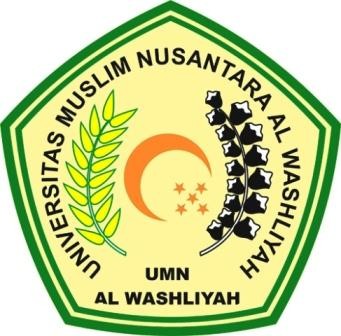 By:ISNAINI RAMADANIAHNPM. 217215019POSTGRADUATE PROGRAMUNIVERSITAS MUSLIM NUSANTARA AL WASHLIYAHMEDAN2023DEVELOPING OF STUDENTS’ WRITING SKILL THROUGH BLENDED LEARNING MODEL AT STKIP USMAN SAFRI KUTACANE ACADEMIC YEAR 2022/2023THESISTo Obtain a Master Degree in English Education (M.Pd.)
In the Postgraduate Master Program in English Language Education (S2)Universitas Muslim Nusantara Al-WashliyahByISNAINI RAMADANIAHNPM. 217215019POSTGRADUATE PROGRAMUNIVERSITAS MUSLIM NUSANTARA AL WASHLIYAHMEDAN2023